.                                                                                                   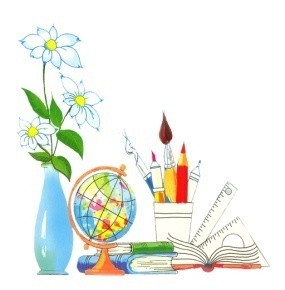 Дорогой пятиклассник!  Перед тобой «Анкета незаконченных предложений».Учителя нашей школы хотят узнать твоё мнение об учёбе в школе Центра.Для этого закончи напечатанные ниже предложения или подчеркни нужный ответ.Помни: правильных и неправильных ответов нет. Есть твоё мнение, которое очень важно нам знать.1.В нашей школе мне больше всего нравитсяУчиться__________________________________________________________________________Уроки________________________________________________________________________Учителя_________________________________________________________________________Наш класс_______________________________________________________________________Наш кабинет______________________________________________________________________Спортзал______________________________________________________________________Полдники________________________________________________________________________Что ещё, подумай и допиши___________________________________________________2.В нашей  школе мне не нравится_________________________________________________3.Подчеркни свой вариант ответа.1)Тебе нравится в школе?а) Не очень нравится   б) нравится   в) не нравится2)Ты всегда с радостью идёшь в школу?а) Нет   б) да    в) когда  как, по настроению3)Ты хотел бы, чтоб перемены были длинные, а уроки короткие?а) Не хотел бы  б) хотел бы  в) не знаю4)Ты хотел бы , чтобы у тебя был менее строгий классный руководитель?а) Не хотел бы  б) хотел бы   в) меня всё устраивает5)У тебя много друзей в классе?а) Много   б) мало  в) нет  друзейДорогой пятиклассник!  Перед тобой «Анкета незаконченных предложений».Учителя нашей школы хотят узнать твоё мнение об учёбе в школе Центра.Для этого закончи напечатанные ниже предложения или подчеркни нужный ответ.Помни: правильных и неправильных ответов нет. Есть твоё мнение, которое очень важно нам знать.1.В нашей школе мне больше всего нравитсяУчиться__________________________________________________________________________Уроки________________________________________________________________________Учителя_________________________________________________________________________Наш класс_______________________________________________________________________Наш кабинет______________________________________________________________________Спортзал______________________________________________________________________Полдники________________________________________________________________________Что ещё, подумай и допиши___________________________________________________2.В нашей  школе мне не нравится_________________________________________________3.Подчеркни свой вариант ответа.1)Тебе нравится в школе?а) Не очень нравится   б) нравится   в) не нравится2)Ты всегда с радостью идёшь в школу?а) Нет   б) да    в) когда  как, по настроению3)Ты хотел бы, чтоб перемены были длинные, а уроки короткие?а) Не хотел бы  б) хотел бы  в) не знаю4)Ты хотел бы , чтобы у тебя был менее строгий классный руководитель?а) Не хотел бы  б) хотел бы   в) меня всё устраивает5)У тебя много друзей в классе?а) Много   б) мало  в) нет  друзей